								 PATVIRTINTA                                                                Sedos Vytauto Mačernio gimnazijos                                                                             direktoriaus 2021-06-03  įsakymu Nr. V1-28SEDOS VYTAUTO MAČERNIO GIMNAZIJOSMOKINIŲ, SERGANČIŲ LĖTINĖMIS NEINFEKCINĖMIS LIGOMIS, SAVIRŪPOS PROCESO ORGANIZAVIMO TVARKOS APRAŠASBENDROSIOS NUOSTATOSMokinių sergančių lėtinėmis neinfekcinėmis ligomis (toliau – LNL) savirūpos proceso organizavimo tvarkos aprašas (toliau – Aprašas) nustato mokinių savirūpos proceso organizavimą   Sedos Vytauto Mačernio gimnazijoje  (toliau – Ugdymo įstaiga), Gimnazijos atsakomybes ir pareigas, mokinių, tėvų (globėjų, rūpintojų) atsakomybes ir pareigas.Aprašo tikslas – užtikrinti sklandų savirūpos proceso organizavimą Gimnazijoje.Mokinio sergančio LNL savirūpos įgyvendinimo procese dalyvauja mokinys, tėvai (globėjai, rūpintojai), Gimnazijos vadovas ar jo įgaliotas atstovas, Gimnazijos visuomenės sveikatos specialistas (toliau – VSS), mokinį ugdantys mokytojai ir kiti švietimo pagalbos specialistai.Savirūpos procesas organizuojamas atsižvelgiant į mokinio poreikius ir tikslias gydytojų rekomendacijas pagal mokinio tėvų (globėjų, rūpintojų) ir Gimnazijos darbuotojų parengtą savirūpos planą (1 priedas).Aprašas parengtas vadovaujantis:      5.1. Lietuvos Respublikos švietimo ir mokslo ministerijos ir Lietuvos Respublikos sveikatos apsaugos ministerijos įsakymu „Dėl visuomenės sveikatos priežiūros organizavimo mokykloje“ 2019 m. gruodžio 11 d. Nr. V-1428/V-1465 pakeitimo.      5.2. Sveikatos mokymo ir ligų prevencijos centro „Lėtinėmis neinfekcinėmis ligomis (cukriniu diabetu, bronchų astma ir dermatitu) sergančių vaikų, ugdomų bendrojo ugdymo įstaigose, sveikatos priežiūros mokyklose“ (2020) rekomendacijomis.SĄVOKOS IR APIBRĖŽIMAIApraše naudojamos sąvokos ir apibrėžimai:      6.1. Lėtinės neinfekcinės ligos - ilgos trukmės ir paprastai lėtai progresuojančios ligos, tokios kaip širdies ir kraujagyslių ligos, vėžys, cukrinis diabetas, lėtinės kvėpavimo takų ligos ir psichikos sveikatos sutrikimai, kaip tai nustatyta Lietuvos sveikatos 2014-2025 metų strategijoje, patvirtintoje LR Seimo 2014 m. birželio 26 d. nutarimu Nr. XII-96413.  Mokinys - asmuo, kuris mokosi ugdymo įstaigoje pagal priešmokyklinio, pradinio, pagrindinio, vidurinio ugdymo, pritaikytas ir individualizuotas pradinio ir pagrindinio ugdymo programas. Tėvai (globėjai, rūpintojai) - mokinio atstovai pagal įstatymą, kaip tai nustatyta LR vaiko teisių apsaugos pagrindų įstatyme 18, t. y. vaiko tėvai, vaiką įvaikinus, – įtėviai, nustačius globą ar rūpybą, – globėjai ar rūpintojai, įstatymų nustatytais atvejais – valstybinė vaiko teisių apsaugos institucija. Savirūpa - mokinio, sergančio lėtine neinfekcine liga, gebėjimas saugoti sveikatą, prisitaikyti prie aplinkos sąlygų, apsisaugoti nuo ligos komplikacijų, sveikatos būklės pablogėjimo atpažinimas ir gebėjimas pačiam vykdyti gydytojo paskirtą gydymą savarankiškai, su šeimos ar mokyklos darbuotojų pagalba, kaip tai nustatyta Plane. Individualus savirūpos planas -  individualiai pagal gydytojo rekomendacijas ir tėvų lūkesčius parengtas veiksmų planas užtikrinantis sklandžią savirūpos proceso eigą.       6.6. Įgaliotas atstovas - gimnazijos direktoriaus įsakymu paskirtas asmuo, atsakingas už savirūpos pagalbos organizavimą.SAVIRŪPOS PROSESO ORGANIZAVIMAS UGDYMO ĮSTAIGOJE7. Savirūpos procesas Gimnazijoje organizuojamas, jei: Mokinys, mokinio tėvai (globėjai, rūpintojai), rašydami prašymą dėl priėmimo pasirašydami mokymo sutartį su Gimnazija, pažymi, kad mokinys serga LNL ir jam reikalinga pagalba savirūpai. Mokinys, mokinio tėvai (globėjai, rūpintojai) raštu praneša  Gimnazijai apie esantį  atsiradusį savirūpos organizavimo poreikį mokiniui. 7.3. Gimnazijos VSS apie savirūpos poreikį mokiniui, informaciją gauna analizuodamas mokinio sveikatos duomenis vaikų sveikatos stebėsenos informacinė sistemoje (VSS IS). 7.4. Gimnazijos vadovas paskiria darbuotoją atsakingą už savirūpos proceso organizavimą įstaigoje.8. Savirūpos proceso organizavimo eiga:Paaiškėjus, kad mokiniui reikalingą pagalba, Gimnazijos įgaliotas atstovas kartu su visuomenės sveikatos priežiūros specialistu inicijuoja individualų pokalbį su  tėvais (globėjais). Neįvykus individualiam pokalbiui mokinio tėvus (globėjus) įgaliotas atstovas kviečia į įstaigos Vaiko gerovės komisijos (toliau – VGK) posėdį. Į posėdį pakviečiami: mokinys, mokinio tėvai (globėjai, rūpintojai). Jo metu mokinys, mokinio tėvai (globėjai, rūpintojai) supažindinami su Gimnazijos galimybėmis organizuoti mokinio savirūpai reikalingą pagalbą, aptariama individualaus savirūpos plano (toliau – Planas) būtinybė bei jo parengimas.8.2. Gimnazijos įgaliotas atstovas ir visuomenės sveikatos priežiūros specialistas rengia planą pagal tiksliai, aiškiai išdėstytas gydytojo rekomendacijas bei tėvų išsakytus lūkesčius. Gimnazijos įgaliotas atstovas supažindina mokinį, tėvus (globėjus, rūpintojus) su planu.  Tėvai (globėjai, rūpintojai) užpildo Plano 2, 5 dalis. Planas suderinamas su tėvais jiems pasirašant . Planas suderinamas su  Gimnazijos VSS jam pasirašant . Suderintas Planas įsakymu tvirtinamas Gimnazijos vadovo.8.8. Įgaliotas atstovas sudaro sąrašą asmenų, kurie dalyvauja konkretaus mokinio Plano įgyvendinime, nurodant kiekvieno iš jų konkrečius Plano įgyvendinimo veiksmus. Įgaliotas atstovas supažindina ir apmoko Planą įgyvendinančius Gimnazijos darbuotojus.  Suderintas ir patvirtintas Planas tampa Mokymo sutarties neatsiejama dalimi. 8.10. Planas gali būti koreguojamas pasikeitus mokinio sveikatos būklei.      8.11.Tėvai (globėjai, rūpintojai) gali atsisakyti savirūpos mokiniui organizavimo, atsisakymą išreikšdami raštiškai.      8.12. Gimnazija apie tėvų (globėjų, rūpintojų) atsisakymą dalyvauti savirūpos procese per 3 d. informuoja.  savivaldybės tarpinstitucinio bendradarbiavimo koordinatorių.UGDYMO ĮSTAIGOS ATSAKOMYBĖS IR PAREIGOS9. Gimnazija įsipareigoja:sudaryti sąlygas mokinio savirūpai organizuoti; parengti individualų savirūpos planą;      9.3. organizuoti individualius pokalbius, VGK posėdžius su mokiniu, tėvais (globėjais, rūpintojais).10. Gimnazija atsako už sklandų savirūpos proceso organizavimą, individualaus savirūpos plano sudarymą bei proceso koordinavimą.MOKINIO, TĖVŲ (GLOBĖJŲ, RŪPINTOJŲ) ATSAKOMYBĖS IR PAREIGOSInformuoti Gimnazija apie savirūpos organizavimo poreikį.Suteikti reikiamą informaciją Plano rengimui.13. Pateikti gydytojų rekomendacijas.      14. Atvykti į individualius susitikimus, VGK posėdžius.       15. Plane užpildyti tėvams (globėjams, rūpintojams) skirtas dalis ir pateikti reikiamą informaciją.Mokinys, tėvai (globėjai, rūpintojai) atsako už individualaus savirūpos plano įgyvendinimą, vykdymą.Tėvai (globėjai, rūpintojai) privalo užtikrinti, suteikti visas Plane nurodytas priemones ir medikamentus, bei pasirūpinti susidarančių atliekų šalinimu. _______________________Mokinių, sergančių lėtinėmis neinfekcinėmis ligomis, savirūpos proceso organizavimo tvarkos aprašopriedas(Individualaus savirūpos plano forma)INDIVIDUALUS SAVIRŪPOS PLANAS                              SEDOS VYTAUTO MAČERNIO GIMNAZIJOJEMokinių, sergančių lėtinėmis neinfekcinėmis ligomis, savirūpos proceso organizavimo tvarkos aprašopriedas (Individualų savirūpos planą įgyvendinančių darbuotojų pasižadėjimo forma)PASIŽADĖJIMAS SAUGOTI  SEDOS VYTAUTO MAČERNIO GIMNAZIJOJE TVARKOMŲVAIKŲ IR JŲ TĖVŲ (GLOBĖJŲ, RŪPINTOJŲ) ASMENS IR KITŲ DUOMENŲ PASLAPTĮ, LAIKYTIS DUOMENŲ SAUGOS REIKALAVIMŲ__________ Nr. _______________     (data)             (registracijos numeris)________________________(sudarymo vieta)Aš suprantu, kad:            1.1. savo darbe susipažinsiu su konfidencialia informacija, kuri negali būti atskleista ar perduota neįgaliotiems asmenims ar institucijoms;            1.2. draudžiama sudaryti sąlygas neįgaliotiems asmenims susipažinti su tokia informacija;            1.3. netinkamas asmens duomenų tvarkymas gali užtraukti atsakomybę pagal Lietuvos Respublikos ir Europos Sąjungos teisės aktus.             2. Man išaiškinta, kad konfidencialią informaciją pagal šį pasižadėjimą sudaro:             2.1. asmens duomenys, suprantami, kaip apibrėžti 2016 m. balandžio 27 d. Europos Parlamento ir Tarybos reglamente (ES) 2016/679 dėl fizinių asmenų apsaugos tvarkant asmens duomenis ir dėl laisvo tokių duomenų judėjimo ir kuriuo panaikinama Direktyva 95/46/EB (Bendrasis duomenų apsaugos reglamentas);              2.2. informacija, kurią darbo metu patikėta tvarkyti ar naudotis, išskyrus, kai tokią informaciją teikti įpareigoja teisės aktai ar kompetentingos institucijos.               3. Aš įsipareigoju:               3.1. saugoti konfidencialią informaciją;               3.2. tvarkyti konfidencialią informaciją vadovaudamasis Lietuvos Respublikos įstatymais ir kitais teisės aktais;               3.3. neatskleisti, neperduoti ir nesudaryti sąlygų įvairiomis priemonėmis susipažinti su tvarkoma informacija nė vienam asmeniui, kuris nėra įgaliotas naudotis šia informacija;                3.4. pranešti savo tiesioginiam vadovui arba asmeniui, atsakingam už informacijos saugumą, apie bet kokius bandymus sužinoti man patikėtą konfidencialią informaciją ir apie bet kokią situaciją, kuri gali kelti grėsmę informacijos saugumui;                34. pasibaigus darbo santykiams ar pasikeitus pareigoms, toliau saugoti darbo metu sužinotą konfidencialią informaciją.	__________________	_________________	 _________________________________	        (pareigos)	(parašas)	                           (vardas ir pavardė), (data)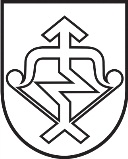 MAŽEIKIŲ RAJONO SEDOS VYTAUTO MAČERNIOGIMNAZIJOS DIREKTORIUSĮSAKYMASDĖL  SEDOS VYTAUTO MAČERNIO GIMNAZIJOSMOKINIŲ, SERGANČIŲ LĖTINĖMIS NEINFEKCINĖMIS LIGOMIS, SAVIRŪPOS PROCESO ORGANIZAVIMO TVARKOS APRAŠO PATVIRTINIMO IR ATSAKINGO ASMENS SKYRIMO UŽ SAVIRŪPOS PAGALBOS ORGANIZAVIMĄ2021 m. birželio 3 d. Nr. V1-28Seda               Vadovaujantis Lietuvos Respublikos švietimo ir mokslo ministerijos ir Lietuvos Respublikos sveikatos apsaugos ministerijos įsakymu „Dėl visuomenės sveikatos priežiūros organizavimo  mokykloje“ 2019 m. gruodžio 11 d. Nr. V-1428/V-1465 pakeitimo bei  Sveikatos mokymo ir ligų prevencijos centro „Lėtinėmis neinfekcinėmis ligomis (cukriniu diabetu, bronchų astma ir dermatitu) sergančių vaikų, ugdomų bendrojo ugdymo įstaigose, sveikatos priežiūros mokyklose“ (2020) rekomendacijomis:               1.  T v i r t i n u  Sedos Vytauto Mačernio gimnazijos mokinių, sergančių lėtinėmis ligomis, savirūpos proceso organizavimo tvarkos aprašą (pridedama).	    2. S k i r i u  socialinę pedagogę Jolantą Štombergienę atsakinga už savirūpos pagalbos organizavimą gimnazijoje.Direktorė					                                                             Aušra KazlauskienėSUDERINTAVisuomenės sveikatos priežiūros specialistėZita Žiaugienė1. DUOMENYS APIE MOKINĮ (pildo ugdymo įstaigos įgaliotas asmuo)1. DUOMENYS APIE MOKINĮ (pildo ugdymo įstaigos įgaliotas asmuo)1. DUOMENYS APIE MOKINĮ (pildo ugdymo įstaigos įgaliotas asmuo)Vardas ir pavardėGimimo dataGyvenamosios vietos adresasKlasėPlano sudarymo dataPlano koregavimo data2. ŠEIMOS NARIŲ KONTAKTAI (pildo mokinys, tėvai (globėjai, rūpintojai))2. ŠEIMOS NARIŲ KONTAKTAI (pildo mokinys, tėvai (globėjai, rūpintojai))2. ŠEIMOS NARIŲ KONTAKTAI (pildo mokinys, tėvai (globėjai, rūpintojai))Pirmas kontaktasPirmas kontaktasPirmas kontaktasVardas ir pavardėGiminystės ryšysTelefono Nr.asmeninisTelefono Nr.darboEl. pašto adresasAntras kontaktasAntras kontaktasAntras kontaktasVardas ir pavardėGiminystės ryšysTelefono Nr.asmeninisTelefono Nr.darboEl. pašto adresas3. PAGRINDINIŲ ASMENŲ, DALYVAUJANČIŲ ĮGYVENDINAT PLANĄ MOKYKLOJE, KONTAKTAI (pildo ugdymo įstaigos įgaliotas asmuo)3. PAGRINDINIŲ ASMENŲ, DALYVAUJANČIŲ ĮGYVENDINAT PLANĄ MOKYKLOJE, KONTAKTAI (pildo ugdymo įstaigos įgaliotas asmuo)3. PAGRINDINIŲ ASMENŲ, DALYVAUJANČIŲ ĮGYVENDINAT PLANĄ MOKYKLOJE, KONTAKTAI (pildo ugdymo įstaigos įgaliotas asmuo)Pirmas asmuoPirmas asmuoPirmas asmuoVardas ir pavardėPareigos Darbo grafikas Telefono Nr.asmeninisTelefono Nr.darboEl. pašto adresasAntras asmuoAntras asmuoAntras asmuoVardas ir pavardėPareigos Darbo grafikas Telefono Nr.	asmeninisTelefono Nr.	darboEl. pašto adresasTrečias asmuoTrečias asmuoTrečias asmuoVardas ir pavardėPareigos Darbo grafikas Telefono Nr.asmeninisTelefono Nr.darboEl. pašto adresas4. INFORMACIJA APIE MOKINIO SVEIKATĄ (iš medicininių dokumentų) (pildo ugdymo įstaigos įgaliotas asmuo)4. INFORMACIJA APIE MOKINIO SVEIKATĄ (iš medicininių dokumentų) (pildo ugdymo įstaigos įgaliotas asmuo)4. INFORMACIJA APIE MOKINIO SVEIKATĄ (iš medicininių dokumentų) (pildo ugdymo įstaigos įgaliotas asmuo)DiagnozėTarptautinis ligos kodasGydytojo išvadosGydytojo rekomendacijosPaskirti vaistaiVaistų naudojimo instrukcija (kartai per dieną, tikslus laikas)Galimos vartojamų vaistų alerginės reakcijosGalimi vartojamų vaistų šalutiniai poveikiai 5. INFORMACIJA APIE MOKINIO SVEIKATĄ  (pildo mokinys, tėvai (globėjai, rūpintojai))5. INFORMACIJA APIE MOKINIO SVEIKATĄ  (pildo mokinys, tėvai (globėjai, rūpintojai))5. INFORMACIJA APIE MOKINIO SVEIKATĄ  (pildo mokinys, tėvai (globėjai, rūpintojai))Sveikatos būklės apibūdinimasPasireiškiančios alerginės reakcijos, netoleravimaiPasireiškiantys elgesio, emocijų ir kt. požymiaiPasireiškiančios organizmo reakcijos pavartojus paskirtus vaistusPasireiškiančios organizmo reakcijos pamiršus pavartoti paskirtus vaistusAplinkos veiksniai galintys išprovokuoti / pabloginti priepuolius / sveikatos būklęVeiksniai padedantys stabilizuoti sveikatos būklęMokinio sveikatos būklės įtaka ugdymo(si) procesuiMokinio sveikatos būklės įtaka veiklai už mokyklos ribų (išvykų, kelionių ir kt.)Fizinio aktyvumo toleravimasMitybos ypatumaiPedagogų veiksmai, galintys padėti mokiniuiSpecialistų (VSS, psichologo, soc. pedagogo ir kt.) veiksmai, galintys padėti mokiniuiATLIEKŲ, SUSIDARANČIŲ ORGANIZUOJANT SAVIRŪPĄ, ŠALINIMAS (pildo ugdymo įstaigos įgaliotas asmuo)ATLIEKŲ, SUSIDARANČIŲ ORGANIZUOJANT SAVIRŪPĄ, ŠALINIMAS (pildo ugdymo įstaigos įgaliotas asmuo)AtliekosAtliekų laikymo taraAtliekų šalinimo periodiškumas, diena(os)7. TĖVŲ (GLOBĖJŲ, RŪPINTOJŲ) SUTIKIMAS7. TĖVŲ (GLOBĖJŲ, RŪPINTOJŲ) SUTIKIMASSutinku, kad šiame plane pateikta informacija yra tiksli ir atitinka pagalbos mano vaiko savirūpai organizavimo mokykloje poreikius. Suprantu ir sutinku, kad informacija bus dalijamasi su mokyklos darbuotojais, dalyvaujančiais pagalbos mano vaiko savirūpai procese ir ugdyme. Įsipareigoju nedelsiant informuoti mokyklą apie visus pokyčius, galinčius turėti įtakos šio plano įgyvendinimui. Susipažinau su individualiu mokinio savirūpos planu. Įsipareigoju pasirūpinti atliekų, susidarančių Sutinku, kad šiame plane pateikta informacija yra tiksli ir atitinka pagalbos mano vaiko savirūpai organizavimo mokykloje poreikius. Suprantu ir sutinku, kad informacija bus dalijamasi su mokyklos darbuotojais, dalyvaujančiais pagalbos mano vaiko savirūpai procese ir ugdyme. Įsipareigoju nedelsiant informuoti mokyklą apie visus pokyčius, galinčius turėti įtakos šio plano įgyvendinimui. Susipažinau su individualiu mokinio savirūpos planu. Įsipareigoju pasirūpinti atliekų, susidarančių organizuojant mano vaiko savirūpą, pašalinimu. Aš sutinku, kad (reikiamą atsakymą pažymėti varnele):o Reikalingus vartoti vaistus mokykloje administruos paskirtas mokyklos darbuotojas. o Mokykla bus atsakinga už vaistų išdavimą mokiniui, plane nurodytu laiku, dozėmis, būdais. o Mokinys su savimi gali turėti gydytojo paskirtus vaistus ir būtų atsakingas už jų vartojimą.organizuojant mano vaiko savirūpą, pašalinimu. Aš sutinku, kad (reikiamą atsakymą pažymėti varnele):o Reikalingus vartoti vaistus mokykloje administruos paskirtas mokyklos darbuotojas. o Mokykla bus atsakinga už vaistų išdavimą mokiniui, plane nurodytu laiku, dozėmis, būdais. o Mokinys su savimi gali turėti gydytojo paskirtus vaistus ir būtų atsakingas už jų vartojimą.Tėvų (globėjų, rūpintojų) vardas, pavardė, parašas8. MOKYKLOS DARBUOTOJAI8. MOKYKLOS DARBUOTOJAIMokyklos įgalioto asmens, darbuotojų, dalyvausiančių savirūpos plano įgyvendinime, vardai, pavardės, parašaiMokyklos VSS vardas, pavardė, parašasMokyklos vadovo vardas, pavardė, parašas